Kids and Teens 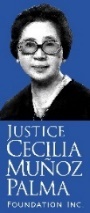 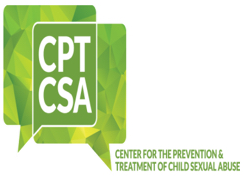 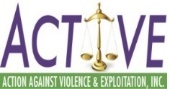 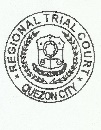 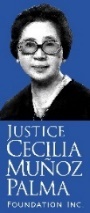 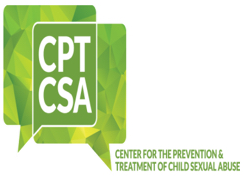 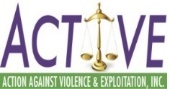 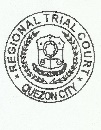 Court Awareness Program (KTCAP)Date Accomplished: I. CLIENT PROFILE 1. Client’s Name (as written on the birth certificate):                                                                                              First Name 					           Middle Initial		 Last Name2. Age:                      Sex:                                Date of Birth (Month/Date/Year):                              3. Is s/he a   victim	  OR      a	 witness ?		    4. Client’s Present Address: 5. Educational Background:  	 In-School 		 Out-of-School   (Date of last enrollment:____________)Grade Level:                                Name of School 6. Case: Place of Incidence:7. Case Category:   Child Sexual Abuse       Physical Abuse       Child Trafficking    Neglect/Abandonment   Child Sexual Abuse Images    	  Others: (Specify) 8. Relationship of the alleged offender to the child: Last known whereabouts of offender?9. Case Status: (Please check) Filed (Filed means a formal complaint or information) 			Date:	Specify:  Police    Prosecutor/Fiscal    Court / RTC Branch:                  City: Not yet filed (Please indicate the reason i.e. still deciding on it, logistical and financial concerns, etc.) 
Brief update on the case (i.e. case proceedings in view of quarantine restrictions):II. PROFILE OF ASSISTING PERSON/AGENCY 1. Who is/are assisting the child? (Please indicate all that applies) Individual 	Full name						Profession/Line of Work Agency / InstitutionFull name of Agency						2. What type(s) of assistance is/are being done? (i.e. support from individual, group, organization) (Please indicate date when service or intervention(s) was/were given)3. Name of Referring Party: (Note: The referring party is the person/agency who referred the client to JCMPF.)Contact number of Referring Party: Office / Agency of Referring Party: III. PHYSICAL CUSTODY OF THE CHILD1. Who is the current physical custodian/primary carer of the child? (Person/Agency who has custody of the child exercises parental authority and serves as the guardian of the client. S/he is also presumed to assist the client during the conduct of online KTCAP.)Full name of individual:  Immediate family (i.e. father, mother, siblings) Relationship to client:  Relatives Child Protection Agency (Please indicate full name of the agency): Public 		 Private    2. Length of stay in the institution / center (start to projected end) __________________________3. Nature of Current Custody of the Child: a. Permanent	If permanent, do the parents of the child still exercise parental authority* over the client?   Yes**	 No b. Temporary    If temporary  i. Protective (under the case of DSWD, rescued from unsafe living environment)   - Do the social workers/center head of the institution exercise parental authority over the client?    Yes          No** Who exercises parental authority?______________        ii. Voluntary** (by parents, immediate relatives)  iii. Other reasons (please specify)________________________________**For these cases, we would like to request a written consent from the parents/guardian/person exercising parental authority for the client to participate in the online KTCAP video conference.3. Contact details (cellphone/landline): Working email(s):(Please ensure that you can access this phone and email on a regular basis as these will be used as main line for communication)  Postal Address: IV. LOGISTICS1. Where will the client attend KTCAP and all its pre-KTCAP activities?  at home             at the agency where s/he resides            at the office of the referring /assisting party2. Internet provider(s):    PLDT   	    Converge   	 Sky	 	   Smart 	   Globe  	 Others:________3. What is your Internet connection?  Metered with Data plan       Unlimited (LAN or Wifi connection)4. How will the client access the gadgets and the internet connection? Individual internet connection and gadget  Shared Internet connection but with individual gadgets How many clients will share the same internet connection simultaneously during KTCAP?  Shared Internet connection and shared gadgetsHow many clients will share the same internet connection and gadgets simultaneously during KTCAP? (e.g. two children per gadget and eight children from our center) 5. What is your preferred platform? (preferably those you have tried/ knowledgeable to use) (Indicate all possible answers.) Zoom  Google Meet  Microsoft Teams   Skype   Facebook Messenger Others: _______________6. Who will facilitate/assist the client on the actual online KTCAP? (Name and designation)IV. PRE-KTCAP ASSESSMENT1. Has the client used a computer, laptop, tablet or smart phone before?            Yes		    No2. Has the client experienced participating in a video conference before?            Yes		    NoIf yes, please describe her behavior (e.g. experienced head ache, had a short attention span, etc.)3. Has the client any inquest or court proceedings before?       Yes          No
* If yes, when? ________________Please describe briefly how it was conducted and how the client behaved:4. What does the client know about his/her case and its status? Please describe briefly.5. What do you think your client should know after the online KTCAP?6. What are your client’s expectations for this online KTCAP?7. What possible concerns should we, as organizers, be aware of? 8. Are you willing to participate in a dry-run/tech-check as part of the pre-KTCAP activity?   Yes	 NoIf yes, when is your preferred date and time? Data Privacy Consent StatementThe consortium of Justice Cecilia Muñoz Palma Foundation (JCMPF), Center for the Prevention and Treatment of Child Sexual Abuse (CPTCSA) and Action against Violence, and Exploitation (ACTVE), in partnership with Marikina RTC Br. 168, are the primary organizers of the online KTCAP. The program, originally conducted physically before the pandemic, has now shifted online in response to the restrictions brought about by the existing community quarantine. The organizers of this event value your data privacy and protect the personal and sensitive data of data subjects, in accordance with the Data Privacy Act of 2012 (DPA), its Implementing Rules and Regulations (IRR), other issuances of the National Privacy Commission (NPC) and other relevant laws of the Philippines. By submitting this form, I, as the guardian/assisting social worker of the minor whose details are contained herein,: consent to the collection, generation, use, processing, storage and retention of the minor’s personal data. This will be stored by JCMPF for a maximum of 1 year upon submission for the purposes of communicating to me the details related to this event; understand that I have the right to access, make corrections, object to the processing, to erase or block, to be informed of the existence of processing of my  personal information;  have completely read and understood the terms above before signing; authorize the organizers to disclose my information to accredited/affiliated third parties or independent/non-affiliated third parties, whether local or foreign, in the following circumstances: § As necessary for the proper execution of processes related to the declared purpose; § The use or disclosure is reasonably necessary, required or authorized by or under law.Prepared and submitted by:						__________________________________					Date:Name, Signature and Designation 		